Приложение 4Ельнинский район образован в 1929 году на территории бывших Ельнинского и Дорогобужского уездов. На севере Ельнинский район граничит с Дорогобужским районом Смоленской области, на юге- с городом Десногорск Смоленской области и Калужской областью, на западе – с Глинковским районом Смоленской области, на востоке - с Угранским районом Смоленской области.Ельнинский район занимает площадь 180,8 тыс.га. Население района составляет 11170 человек, в т.ч.  городское – 8065 человека, сельское – 3105 человек.Расстояние от города Ельня до областного центра (Смоленск) составляет по автомобильной дороге -110 км, по железной дороге - 80 км.Климатические условия района обеспечивают не слишком холодные зимы (в среднем -20°С), и не очень жаркое лето (около 25°С). Для района характерно частое выпадение осадков в виде дождей. Высокая облачность, неравномерное распределение осадков и нестабильная атмосфера, все это характеризует природные условия Ельнинского района. Благоприятные природно-климатические условия позволяют выращивать на территории района такие зерновые культуры как рожь, овёс, ячмень, а также лен и картофель.В районе имеются запасы керамического сырья, известкового туфа, строительного песка и песчано-гравийного материала.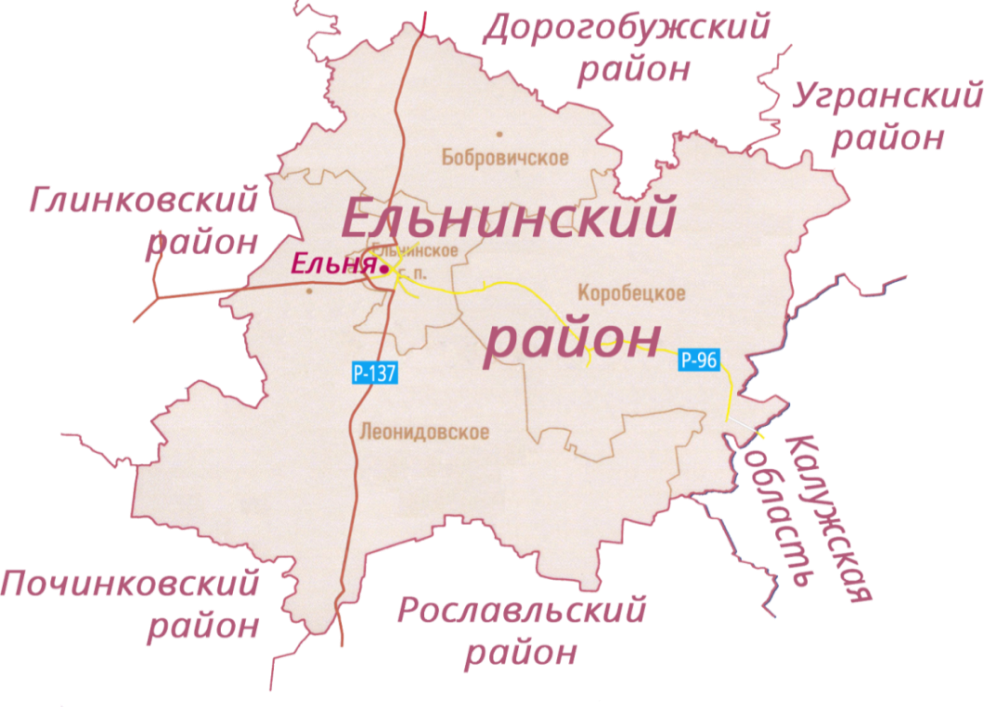 Инвестиционная площадка № 67-08-09Инвестиционная площадка № 67-08-09Инвестиционная площадка № 67-08-09Инвестиционная площадка № 67-08-09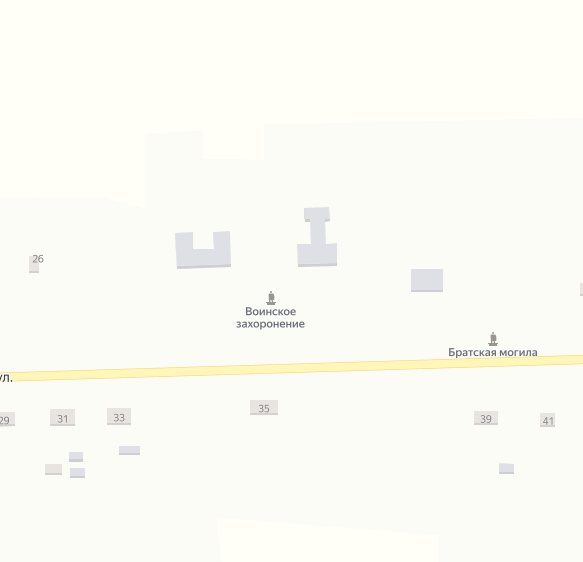 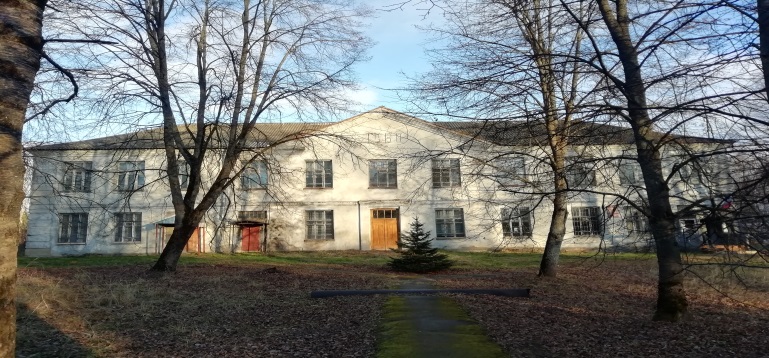 Месторасположение инвестиционной площадки Смоленская область, Ельнинский район, д.Пронино (67:08:0740101:160)Смоленская область, Ельнинский район, д.Пронино (67:08:0740101:160)Смоленская область, Ельнинский район, д.Пронино (67:08:0740101:160)Категория земель и вид разрешенного использованияЗемли населенных пунктов.Для общественно-деловых целейЗемли населенных пунктов.Для общественно-деловых целейЗемли населенных пунктов.Для общественно-деловых целейОбщая площадь2,0 га2,0 га2,0 гаФорма собственностиСобственность не разграниченаСобственность не разграниченаСобственность не разграниченаУсловия приобретения аренда/выкуп-выкуп – 752625,00 руб.-выкуп – 752625,00 руб.-выкуп – 752625,00 руб.Наличие строений (площадь, этажность и высота потолков)Нежилое здание (кирпичное, 2 этажа, площадь 945 кв.м)Нежилое здание (кирпичное, 2 этажа, площадь 945 кв.м)Нежилое здание (кирпичное, 2 этажа, площадь 945 кв.м)Краткая характеристика инженерной инфраструктуры (в случае ее отсутствия – информация о возможности подключения)Газоснабжение: газопровод низкого давления, точка подключения  на расстоянии 150м, максимальная мощность 2500 куб. м в час,   стоимость подключения ориентировочно 2800 руб. за 1м, срок подключения от 1 до 6 месяцев; Электроснабжение: на участке ПС Пронино 10/35 кВт. Резерв мощности 4,88 МВА, на расстоянии 0,5 км, стоимость подключения 1200 руб. за 1 кВт подключаемой мощности, срок подключения от 1 до 4 месяцев;Водоснабжение: автономное. Водопроводные сети г.Ельня –центральное водоснабжение, на  расстоянии 9км водонапорная башня. Необходимо строительство. Тариф на подключение не установлен, срок подключения – в течение 1 месяца;  Водоотведение:   отсутствует. Канализационные сети проходят на расстоянии 9 км, Ельнинское городское поселение, г.Ельня- очистные сооружения мощностью 5000 куб. м в сутки. Возможно строительство местной канализацииОтопление:  не имеется, необходимо строительство.Газоснабжение: газопровод низкого давления, точка подключения  на расстоянии 150м, максимальная мощность 2500 куб. м в час,   стоимость подключения ориентировочно 2800 руб. за 1м, срок подключения от 1 до 6 месяцев; Электроснабжение: на участке ПС Пронино 10/35 кВт. Резерв мощности 4,88 МВА, на расстоянии 0,5 км, стоимость подключения 1200 руб. за 1 кВт подключаемой мощности, срок подключения от 1 до 4 месяцев;Водоснабжение: автономное. Водопроводные сети г.Ельня –центральное водоснабжение, на  расстоянии 9км водонапорная башня. Необходимо строительство. Тариф на подключение не установлен, срок подключения – в течение 1 месяца;  Водоотведение:   отсутствует. Канализационные сети проходят на расстоянии 9 км, Ельнинское городское поселение, г.Ельня- очистные сооружения мощностью 5000 куб. м в сутки. Возможно строительство местной канализацииОтопление:  не имеется, необходимо строительство.Газоснабжение: газопровод низкого давления, точка подключения  на расстоянии 150м, максимальная мощность 2500 куб. м в час,   стоимость подключения ориентировочно 2800 руб. за 1м, срок подключения от 1 до 6 месяцев; Электроснабжение: на участке ПС Пронино 10/35 кВт. Резерв мощности 4,88 МВА, на расстоянии 0,5 км, стоимость подключения 1200 руб. за 1 кВт подключаемой мощности, срок подключения от 1 до 4 месяцев;Водоснабжение: автономное. Водопроводные сети г.Ельня –центральное водоснабжение, на  расстоянии 9км водонапорная башня. Необходимо строительство. Тариф на подключение не установлен, срок подключения – в течение 1 месяца;  Водоотведение:   отсутствует. Канализационные сети проходят на расстоянии 9 км, Ельнинское городское поселение, г.Ельня- очистные сооружения мощностью 5000 куб. м в сутки. Возможно строительство местной канализацииОтопление:  не имеется, необходимо строительство.Транспортная доступность (наличие жд ветки, прилегание автомобильной дороги, наличие и покрытие подъездной автомобильной дороги)Автодорога «Москва-Малоярославец-Рославль до границы с республикой Беларусь» - Спас-Деменск-Ельня-Починок (покрытие асфальтобетонное) на расстоянии 10м.Железная дорога Смоленск – Фаянсовая на расстоянии 500 м, расстояние до ж.д. станции Ельня -9 км.Автодорога «Москва-Малоярославец-Рославль до границы с республикой Беларусь» - Спас-Деменск-Ельня-Починок (покрытие асфальтобетонное) на расстоянии 10м.Железная дорога Смоленск – Фаянсовая на расстоянии 500 м, расстояние до ж.д. станции Ельня -9 км.Автодорога «Москва-Малоярославец-Рославль до границы с республикой Беларусь» - Спас-Деменск-Ельня-Починок (покрытие асфальтобетонное) на расстоянии 10м.Железная дорога Смоленск – Фаянсовая на расстоянии 500 м, расстояние до ж.д. станции Ельня -9 км.Дополнительные сведенияРасстояние до ближайших жилых домов – 20,0 м, ограничений использования участка – нет.Расстояние до ближайших жилых домов – 20,0 м, ограничений использования участка – нет.Расстояние до ближайших жилых домов – 20,0 м, ограничений использования участка – нет.Формы поддержки инвестиционной деятельностиФормы поддержки на муниципальном уровне:     1.Освобождение инвестора от арендной платы за земельный участок в размере 100%  сроком на 3 года в порядке, предусмотренном нормативным правовым актом Администрации муниципального образования «Ельнинский  район» Смоленской области (далее – Администрация муниципального образования). 2. Освобождение  инвестора  от  уплаты  арендной платы за пользование  имуществом,  являющимся муниципальной собственностью  в размере 100 % сроком на 3 года  в  порядке,  предусмотренном   нормативным правовым актом Администрации муниципального образования.         3.Оказание  инвесторам  информационной, консультационной и организационной  поддержки. 4. Муниципальная  поддержка  субъектам  инвестиционной  деятельности    в  виде  освобождения  от  уплаты налога  на  срок  не  более одного финансового   года.5. Оказание имущественной поддержки субъектам малого и среднего предпринимательства на территории муниципального образования «Ельнинский район» Смоленской области путем передачи во владение и (или) пользование муниципального имущества,  включенного в перечень муниципального имущества, свободного от прав третьих лиц  (за исключением имущественных прав субъектов малого и среднего предпринимательства), предназначенного для предоставления во владение и пользование субъектам малого и среднего предпринимательства и организациям, образующим инфраструктуру поддержки субъектов малого и среднего предпринимательства, а также путем предоставления муниципальной преференции в виде передачи муниципального имущества муниципального образования «Ельнинский район» Смоленской области  в аренду без проведения торгов и предоставления льготы по арендной плате.Формы государственной поддержки:1. Предоставление субсидий субъектам малого и среднего предпринимательства, заключившим договор (договоры) лизинга оборудования с российскими лизинговыми организациями в целях создания, и (или) развития, и (или) модернизации производства товаров (работ, услуг), на возмещение части затрат на уплату первого взноса (аванса)2. Предоставление субсидий на возмещение части затрат субъектов малого и среднего предпринимательства, связанных с  приобретением оборудования в целях создания, и (или) развития, и (или) модернизации  производства товаров3.Предоставление субсидий  субъектам малого и среднего предпринимательства на возмещение части затрат на технологической присоединение к объектам электросетевого хозяйства4. Сопровождение инвестиционных проектов в рамках «единого окна».Формы поддержки на муниципальном уровне:     1.Освобождение инвестора от арендной платы за земельный участок в размере 100%  сроком на 3 года в порядке, предусмотренном нормативным правовым актом Администрации муниципального образования «Ельнинский  район» Смоленской области (далее – Администрация муниципального образования). 2. Освобождение  инвестора  от  уплаты  арендной платы за пользование  имуществом,  являющимся муниципальной собственностью  в размере 100 % сроком на 3 года  в  порядке,  предусмотренном   нормативным правовым актом Администрации муниципального образования.         3.Оказание  инвесторам  информационной, консультационной и организационной  поддержки. 4. Муниципальная  поддержка  субъектам  инвестиционной  деятельности    в  виде  освобождения  от  уплаты налога  на  срок  не  более одного финансового   года.5. Оказание имущественной поддержки субъектам малого и среднего предпринимательства на территории муниципального образования «Ельнинский район» Смоленской области путем передачи во владение и (или) пользование муниципального имущества,  включенного в перечень муниципального имущества, свободного от прав третьих лиц  (за исключением имущественных прав субъектов малого и среднего предпринимательства), предназначенного для предоставления во владение и пользование субъектам малого и среднего предпринимательства и организациям, образующим инфраструктуру поддержки субъектов малого и среднего предпринимательства, а также путем предоставления муниципальной преференции в виде передачи муниципального имущества муниципального образования «Ельнинский район» Смоленской области  в аренду без проведения торгов и предоставления льготы по арендной плате.Формы государственной поддержки:1. Предоставление субсидий субъектам малого и среднего предпринимательства, заключившим договор (договоры) лизинга оборудования с российскими лизинговыми организациями в целях создания, и (или) развития, и (или) модернизации производства товаров (работ, услуг), на возмещение части затрат на уплату первого взноса (аванса)2. Предоставление субсидий на возмещение части затрат субъектов малого и среднего предпринимательства, связанных с  приобретением оборудования в целях создания, и (или) развития, и (или) модернизации  производства товаров3.Предоставление субсидий  субъектам малого и среднего предпринимательства на возмещение части затрат на технологической присоединение к объектам электросетевого хозяйства4. Сопровождение инвестиционных проектов в рамках «единого окна».Формы поддержки на муниципальном уровне:     1.Освобождение инвестора от арендной платы за земельный участок в размере 100%  сроком на 3 года в порядке, предусмотренном нормативным правовым актом Администрации муниципального образования «Ельнинский  район» Смоленской области (далее – Администрация муниципального образования). 2. Освобождение  инвестора  от  уплаты  арендной платы за пользование  имуществом,  являющимся муниципальной собственностью  в размере 100 % сроком на 3 года  в  порядке,  предусмотренном   нормативным правовым актом Администрации муниципального образования.         3.Оказание  инвесторам  информационной, консультационной и организационной  поддержки. 4. Муниципальная  поддержка  субъектам  инвестиционной  деятельности    в  виде  освобождения  от  уплаты налога  на  срок  не  более одного финансового   года.5. Оказание имущественной поддержки субъектам малого и среднего предпринимательства на территории муниципального образования «Ельнинский район» Смоленской области путем передачи во владение и (или) пользование муниципального имущества,  включенного в перечень муниципального имущества, свободного от прав третьих лиц  (за исключением имущественных прав субъектов малого и среднего предпринимательства), предназначенного для предоставления во владение и пользование субъектам малого и среднего предпринимательства и организациям, образующим инфраструктуру поддержки субъектов малого и среднего предпринимательства, а также путем предоставления муниципальной преференции в виде передачи муниципального имущества муниципального образования «Ельнинский район» Смоленской области  в аренду без проведения торгов и предоставления льготы по арендной плате.Формы государственной поддержки:1. Предоставление субсидий субъектам малого и среднего предпринимательства, заключившим договор (договоры) лизинга оборудования с российскими лизинговыми организациями в целях создания, и (или) развития, и (или) модернизации производства товаров (работ, услуг), на возмещение части затрат на уплату первого взноса (аванса)2. Предоставление субсидий на возмещение части затрат субъектов малого и среднего предпринимательства, связанных с  приобретением оборудования в целях создания, и (или) развития, и (или) модернизации  производства товаров3.Предоставление субсидий  субъектам малого и среднего предпринимательства на возмещение части затрат на технологической присоединение к объектам электросетевого хозяйства4. Сопровождение инвестиционных проектов в рамках «единого окна».Контактные данные координатора проектаФИОФИОЗайцева Елена ИвановнаКонтактные данные координатора проектаТелефонТелефон8(48146)4-29-09Контактные данные координатора проектаE-mail:E-mail:admin_elnia@admin-smolensk.ruКонтактные данные координатора проектаЭл. адрес сайта (при наличии)Эл. адрес сайта (при наличии)elnya-admin.admin-smolensk.ru